5. TŘÍDA – 3. 11. 2020Zdravím Vás, milí páťáci. ČESKÝ JAZYK:Dnes se zaměříme hlavně na procvičování učiva o slovesech.V PS: str. 58/cv.1 – přečti si článek a pak splň všechna cvičení a) – d). Další úkol máte na classroomu – Dopňko – předpony s-,z-,vz.(pokuste se odeslat zpět). Kdo nezvládne, má toto cvičení na emailech rodičů v příloze – přepošlete zpět na můj email. Rozklikněte si a do bílých polí vepište správnou předponu.MATEMATIKA:V dnešních úkolech si zopakujete od každého něco.Doplň tabulky, by součet ve všech řádcích i sloupcích byl: (do bloku)Toto cvičení přepiš do sešitu M – školní a doplň znaménka: (zaslat foto)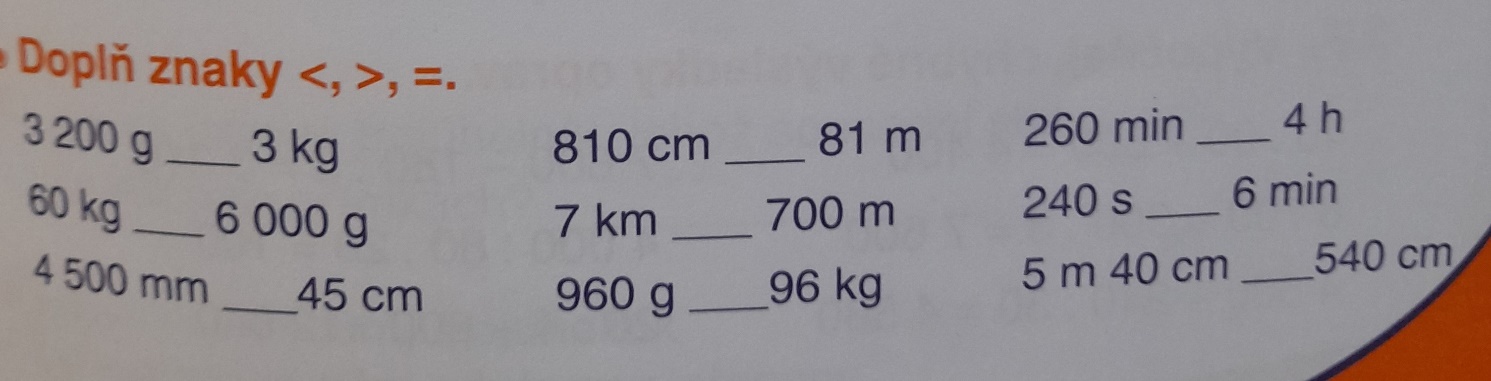 Uč. (V): str. 29/cv. 2 a 3  vždy 2 sloupce. (kontrola v příloze M-Uč (V)-29-2,3)Pěkný zbytek dne Z. S. 5203508010502101001201101603030190201209016070